ООО «ВЕТЕР ПЕРЕМЕН» 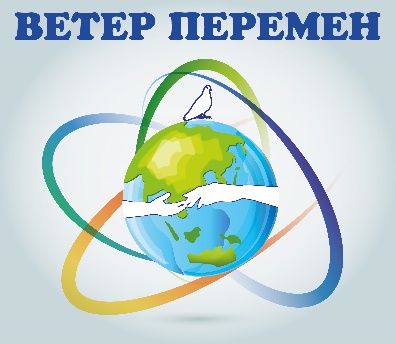 тел.: +7-999-745-57-17, +7 951 073 93 03E-mail:  info.veterperemen@bk.ru 
Сайт: https://veterperemenrussia.ru Утверждаю:Руководитель организацииООО «Ветер Перемен»С. А. КушикПОЛОЖЕНИЕО проведении международного конкурсав сфере хореографии, музыкального искусства, вокального исполнительства, художественного мастерства и живого слова«Лебединая верность» 2018 г.г. Киров3-4 ноября 2018 г.1. ЦЕЛИ И ЗАДАЧИ КОНКУРСА1.1. Международный конкурс «Лебединая верность», организуется и проводится ООО «ВЕТЕР ПЕРЕМЕН» с целью создания дополнительных условий для развития творчества, привлечения общественного внимания к вопросам детского культурного образования и воспитания, выявления наиболее талантливых и ярких исполнителей и коллективов, раскрытия творческого потенциала детей и молодежи; возрождения интереса детей и молодежи к музыке, привлечения детей и молодежи в различные музыкальные учреждения, выражения себя через искусство, повышения профессионального уровня творческих коллективов и отдельных исполнителей.2. ОРГАНИЗАТОРЫ КОНКУРСА, КОНТАКТНАЯ ИНФОРМАЦИЯ2.1. Организатором, координатором и исполнителем международного конкурса «Лебединая верность», является ООО «ВЕТЕР ПЕРЕМЕН» при поддержке общественности, высших и средне-специальных учебных заведений России. Председателем Оргкомитета является учредитель ООО «ВЕТЕР ПЕРЕМЕН» Светлана Кушик.2.2 Контактная информация: Оргкомитет Конкурса: Тел: +7 999 745 57 17; +7 951 073 93 03.E-mail: info.veterperemen@bk.ruСтраница в социальной сети: https://vk.com/konkurs_veter_peremenСайт: https://veterperemenrussia.ru 3. ЖЮРИ КОНКУРСА И ПОДВЕДЕНИЕ ИТОГОВ3.1. В жюри конкурса приглашены народные и заслуженные артисты России, мастера хореографии, музыкального исполнительства, художественного мастерства и живого слова из ведущих вузов культуры и искусства России, ближнего и дальнего зарубежья. В состав жюри входит 30% (тридцать процентов) международного судейства.3.2. Состав жюри утверждается Оргкомитетом конкурса. Окончательный утвержденный список жюри будет размещён на официальной странице: https://vk.com/konkurs_veter_peremen; https://veterperemenrussia.ru 3.3. Выступление по всем номинациям в личном и коллективном зачете оценивается по 10 бальной системе каждым членом жюри по каждому разделу протокола и с последующим выведением среднего балла. Решение жюри окончательно и пересмотру не подлежит.3.4.  По результатам Международного конкурса «Лебединая верность», также присваиваются звания лауреатов I, II, III степени и дипломантов по решению жюри конкурса. Жюри имеет право, присуждать не все звания и дипломы.3.5 Победители проектов от ООО «ВЕТЕР ПЕРЕМЕН» за 2018 год становятся претендентами на именные гранты «ВЕТЕР ПЕРЕМЕН».Все участники Международного конкурса получат дипломы за участие и сувенирную продукцию. Дипломанты 1,2,3 степени награждаются медалями, Лауреаты 1,2,3 – кубками.Преподаватели и концертмейстеры указанные в пункте заявки «необходимость выдачи благодарственного письма» могут получить благодарственные письма у столика регистрации в день конкурса.Всем победителям будут вручены ценные подарки.4. УЧАСТНИКИ КОНКУРСА И РЕПЕРТУАР4.1. В конкурсе принимают участие, как коллективы, так и отдельные исполнители, учащиеся начальных, средних и высших учебных заведений культуры и искусств, участники детской и взрослой художественной самодеятельности, в возрасте от 3 лет4.2. Все участники конкурса подразделяются и оцениваются по следующим категориям:Категория А: участники из городов России, из стран ближнего и дальнего зарубежья (Школы искусств, Хореографические школы, Музыкальные школы)Категория В: участники из городов России, из стран ближнего и дальнего зарубежья (Дворцы творчества, Творческие студии, Дворцы культуры, Общеобразовательные школы)Категория С: участники из сельских поселений.Категория D: инвалиды и сироты.Категория E: учащиеся средних специальных и высших учебных заведений культуры и искусства, Профессионалы.Категория F: любители.Деление на категории производят сами организаторы на основании указанных в заявке данных (учебное заведение, адрес) !!!5. КОНКУРСНЫЕ НОМИНАЦИИ И ВОЗРАСТНЫЕ ГРУППЫ5.1 Хореография Дисциплины:народныйнародный стилизованныйтанцы народов мирадетский танецклассическийстилизованный классическийэстрадныйсовременный эстрадный современныйвосточныйтанцевальное шоустепмодернконтемпорариуличные танцысвободная танцевальная категорияСолоДуэтМалая группа (3-7 человек)Ансамбль (8-24 человека)Гранд ансамбль (более 24 человек) Возрастные группы:3-4 года5-7 лет8-10 лет11-13 лет14-16 лет17 лет и старше без ограничения возрастаСмешанная (более 20% из другой возрастной группы)Критерии оценки:Исполнительское мастерствоТехника исполнения движенийКомпозиционное построение номераСоответствие репертуара возрастным особенностям исполнителейСценичность (пластика, костюм, реквизит, культура исполнения)АртистизмРаскрытие художественного образа5.2 Инструментальное исполнительствоНоминации:- духовые и ударные инструменты- фортепиано - струнно-смычковые инструменты- народные инструментыСолоДуэтАнсамбль (от 3-15 участников)Оркестр (от 16 участников и более)Возрастные группы:5-7 лет8-10 лет11-13 лет14-16 лет17 лет и старше без ограничения возрастаСмешанная (более 20% из другой возрастной группы)Критерии оценки:сложность репертуара и аранжировкитехнические возможности ансамблевого исполнения (для ансамблей)чистота интонации и качество звучаниямузыкальностьтворческая индивидуальность (для солистов и дуэтов)артистичностьсценическая культураПри необходимости предоставления 2-го инструмента для фортепианных дуэтов – сообщать при подаче заявки не позднее чем за 14 дней.5.3 Вокальное исполнительство:Номинации:-народный (в том числе фольклор и этнография)-академический-эстрадный-эстрадная песня на иностранном языке-патриотическая песня-казачья песня (фольклор, стилизация)-ретро-песня-авторская песня (песня собственного сочинения) -песни возрожденияСолоДуэтАнсамбль (от 3 участников)ХорыВозрастные группы:3-4 года5-7 лет8-10 лет11-13 лет14-16 лет17 лет и старше без ограничения возрастаСмешанная (более 20% из другой возрастной группы)Критерии оценки:музыкальность, художественная трактовка музыкального произведениячистота интонации и качество звучаниякрасота тембра и сила голосасценическая культурасложность репертуарасоответствие репертуара исполнительским возможностям и возрастной категории исполнителяисполнительское мастерствоУчастники могут выступать со своими концертмейстерами. Все расходы, связанные с пребыванием на конкурсе концертмейстера, несут участники конкурса.Вокальным коллективам обязательно указывать в заявке необходимое количество микрофонов.5.4 Живое слово Номинации:-проза-поэзия-сказ-литературно-музыкальная композиция-патриотикаСолоАнсамбль Возрастные группы:5-7 лет8-10 лет11-13 лет14-16 лет17 лет и старше без ограничения возрастаСмешанная (более 20% из другой возрастной группы)Критерии оценки:полнота и выразительность раскрытия темы произведенияартистизм раскрытие и яркость художественных образовисполнительский уровеньдикциясложность исполняемого произведениясоответствие репертуара возрастным особенностям исполнителей5.5 Художественное мастерствоНоминации:-Изобразительное искусство (живопись, графика, скульптура)-Народные промыслы-Декоративно-прикладное искусствоВозрастные группы:5-7лет 8-10 лет11-13 лет14-16 лет17 лет и старше без ограничения возрастаКритерии оценки:глубина раскрытия художественного образауровень владения изобразительной техникойсложность исполнениясоответствие возрастным особенностямДля участия в номинации автору не обязательно присутствовать (достаточно представителя, который представит работу и получит награду)6. ПРОГРАММНЫЕ ТРЕБОВАНИЯ И ХРОНОМЕТРАЖ6.1 Продолжительность выступления не должна превышать по времени (на одно произведение):Инструментальная музыка - до 7 минут.Вокальное мастерство - до 5 минут (фольклор до 6 минут)Хореография - до 6 минутЖивое слово – до 6 минутВНИМАНИЕ! При превышении допустимого времени жюри имеет право остановить выступление и снизить оценку.	7. ТЕХНИЧЕСКИЕ ТРЕБОВАНИЯПри оценке конкурсных выступлений световое сопровождение (различные специальные световые эффекты) во внимание не принимаются;8. ОБЩИЕ ТРЕБОВАНИЯПодготовку и проведение конкурса осуществляет Оргкомитет;Оргкомитет утверждает состав жюри по каждой номинации;Оргкомитет имеет право использовать и распространять (без выплат гонорара участникам и гостям конкурса) аудио и видео, печатную и иного рода продукцию, произведенные во время проведения мероприятий конкурса и по его итогам;Детские коллективы (до 12 лет) должны иметь не менее одного сопровождающего на 8 человек. Руководитель не является сопровождающим лицом;Для участия в программе конкурса допускаются группы поддержки, зрители;В организации конкурса могут принять участие спонсоры и меценаты.  Условия их участия в организации конкурса согласовываются с оргкомитетом дополнительно;Каждый участник имеет право на речевую рекламу своего спонсора;Фото и Видеосъёмка конкурсов участниками и сопровождающими их лицами запрещена (в зале работают профессиональные операторы и фотографы оргкомитета);В ходе конкурса участник должен быть готов к выходу на сцену за три номера до своего выступления. В случае неготовности к выходу на сцену руководитель должен сообщить об этом администратору сцены за два номера до выступления. Фонограмма номера должна находиться у соответствующих служб до начала конкурса на отдельном носителе (аудиозапись следует сохранить под названием своего регистрационного номера). Конкурс в каждой номинации считается состоявшимся при количестве участников не менее десяти, организаторы оставляют за собой право объединять номинации, если нет данного количества. За сохранность личных вещей оргкомитет ответственности не несетОтправляя заявку на конкурс участник или его представитель, дает согласие на использование указанных в заявке электронных адресов и мобильных телефонов с целью информационной рассылки от организации ООО «Ветер перемен».Вход в зрительный зал – Бесплатный!Невыполнение условий настоящего Положения влечет за собой исключение из участия в конкурсе, вступительный взнос при этом не возвращается. Организаторы оставляют за собой право вносить изменения и дополнения в условия и программу организации и проведения конкурса.Отправляя заявку на конкурс участник или его представитель, дает согласие на обработку персональный данных указанных в заявке.9. НАГРАЖДЕНИЕ УЧАСТНИКОВ:Подведение итогов конкурса и награждение проводятся по номинациям раздельно с учетом возрастных категорий, предусматривают присуждения звания обладателя Гран-при в каждой номинации, лауреатов трех призовых мест (I, II, III степень), 3 дипломантов (I, II, III степень), участников.При возникновении ситуации, когда нет достойных претендентов на Гран-при и призовые места - эти места не присуждаются;Церемония вручения дипломов и призов проводится в день конкурса по мере поступления оценок жюри. Выступления конкурсантов оцениваются по 10-бальной системе. После выставления оценок выводится средний балл. При решении спорных вопросов, председатель жюри имеет один дополнительный голос. Жюри отмечает лучших концертмейстеров и руководителей коллективов специальными дипломами. Все протоколы направляются в Оргкомитет конкурса.Срок хранения протоколов - 1 календарный год со дня конкурса.Оргкомитет оставляет за собой право присудить денежный приз лучшему концертмейстеру и педагогу.Решения жюри, оформленные протоколом окончательны, пересмотру и обжалованию не подлежат.Каждый участник имеет право запросить указание дополнительной информации в дипломе или благодарственном письме по предварительной заявке.Коллективы награждаются одним дипломом с указанием названия коллектива. При необходимости изготовления именных дипломов, требуется указывать это в заявке, стоимость изготовления одного именного диплома составляет 100 рублей, оплата производится в день конкурса.10. УСЛОВИЯ УЧАСТИЯДля участия в конкурсе необходимо предоставить следующие документы:анкету–заявку участника установленного образца или зарегистрироваться на нашем сайте; список приезжающих (полностью Ф.И.О., дата рождения, руководитель, сопровождающее лицо и т. д.)Заявки, оформленные не по установленной форме, приниматься не будут. Участник, либо коллектив, имеет право участвовать в нескольких номинациях с условием предоставления отдельной анкеты на каждую номинацию;В каждой номинации может быть до 20% участников из другой возрастной группы. Возраст участников может быть проверен председателем жюри, при себе иметь соответствующие документы;замена репертуара по окончанию приема заявок и во время проведения конкурса запрещена;Оргкомитет берет на себя все затраты по организации конкурса, предоставлению концертных площадок для выступлений, установке звукового и светового оборудования, приобретению и вручению призов, дипломов.Крайний срок подачи заявок – 31 октября 2018 г. (включительно).По окончанию сроков приема заявки приниматься не будут (в том числе и в день конкурса)11. ФИНАНСОВЫЕ УСЛОВИЯ11.1 Стоимость участияОплата производится за каждую заявку в отдельности. !!!Возможна небольшая корректировка стоимости участия на усмотрение организаторов (не позднее 30 дней до начала конкурса)!Хореография, Вокал, Инструментальное исполнительство, Живое слово:Солист: 1800 (одна тысяча восемьсот) рублейДуэт: с двоих 2800 (две тысячи восемьсот) рублейКоллективы: от 3 человек – 800 (восемьсот) рублей с каждого участникаПри исполнении двух произведений оплата: для солистов будет составлять 2800 (две тысячи восемьсот рублей) за два произведения.для дуэтов будет составлять 3800 (три тысячи восемьсот рублей) с двоих за два произведения. для коллективов 700 (семьсот рублей) с каждого участника за 2 и более произведения, за каждый выход на сцену.Для большого количества участников от одного учебного заведения или коллектива предусмотрены дополнительные индивидуальные скидки!Художественное мастерство, ДПИ и народные промыслы: оплата за каждую работу - 500 рублей. (Количество работ не ограничено)Дети воспитанники детских домов, дети-инвалиды допускаются к участию в конкурсе без оплаты регистрационного взноса (на 1 произведение).Желающие участвовать с другими композициями дополнительно оплачивают конкурсный взнос в полном размере.Фото и видео материалы можно приобрести у фотографов, на электронные или бумажные носители (цены уточнять у оргкомитета)11.2 Способы оплатыПредоплата (не является обязательной)Онлайн на нашем сайте* (только для солистов): https://veterperemenrussia.ru/oplata-uchastiya Реквизиты для юридических лиц – Приложение №1 (предъявление копии платежного поручения или квитанции об оплате в день конкурса обязательно)Внимание!!! при неявке участников, внесенные средства возврату не подлежат.* После онлайн оплаты солистам или их представителям не нужно подходить к столику регистрации в день конкурса.Оплата наличными в день конкурсаДень конкурса является последним для внесения оплаты за участие.Гарантийные письма не принимаются!!!ВНИМАНИЕ: Проезд до города Киров производится за счет участников. Предварительная программа (возможны изменения!):1 конкурсный день – 3 ноября 2018 года место проведения: Дворец культуры Космос (ул. Пугачёва, 18)8.00 регистрация8.30 – 9.30 Проба сцены  10.00 КОНКУРС Вокальное мастерствоХудожественное мастерствоЖивое слово2 конкурсный день – 4 ноября 2018 года место проведения: Дворец культуры Космос (ул. Пугачёва, 18)8.00 регистрация8.30 – 9.30 Проба сцены  10.00 КОНКУРС ХореографияИнструментальное исполнительствоВНИМАНИЕ!Всем участникам и сопровождающим иметь при себе свидетельства о рождении и паспорта, для подтверждения возраста в случае необходимости!Мы надеемся, что Вы примите участие в этом событии и достойно представите честь Вашего города, учебного заведения, коллектива на предстоящем проекте!С уважением, Директор ООО «Ветер перемен» Светлана Анатольевна Кушик!Приложение №1Реквизиты
ОГРН 1154632002975 ИНН 4632201478 ООО "Ветер перемен" р/сч 40702810433000000769 в Курском отделении №8596 Сбербанка России ОАО бик 043807606 к/сч 30101810300000000606